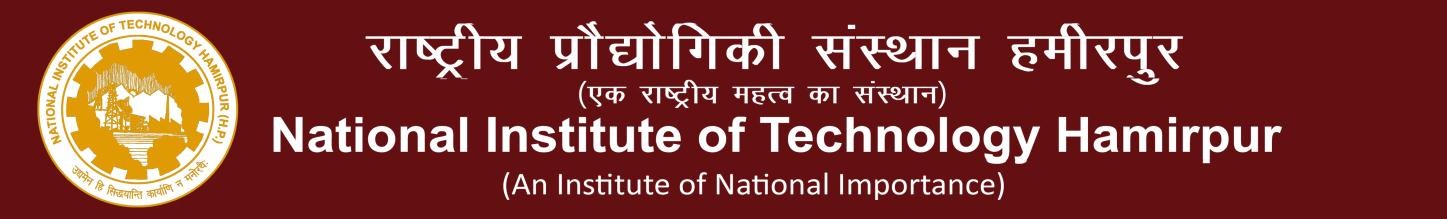 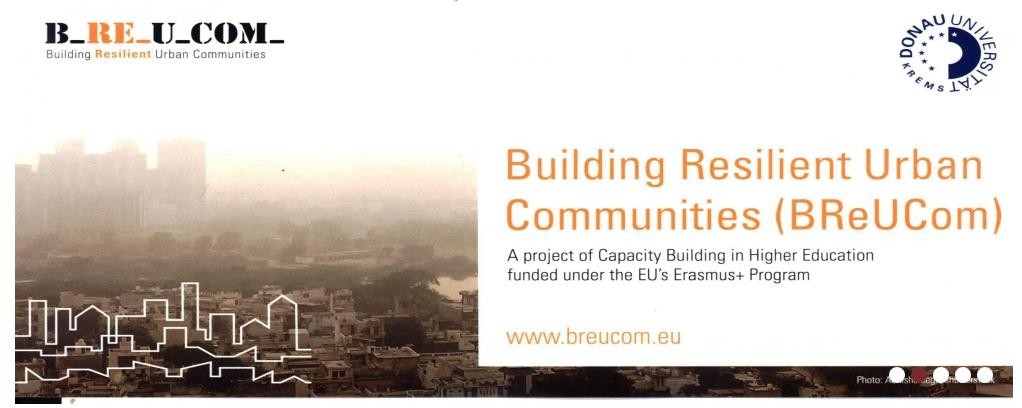 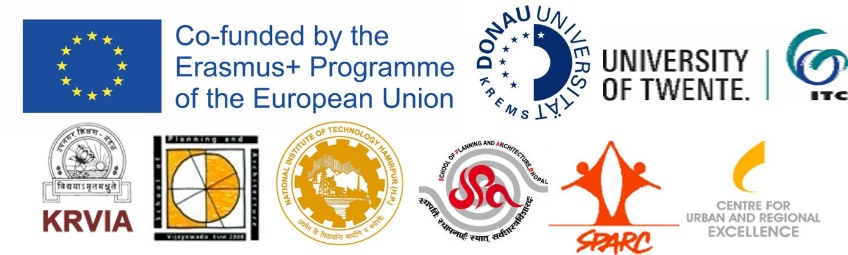 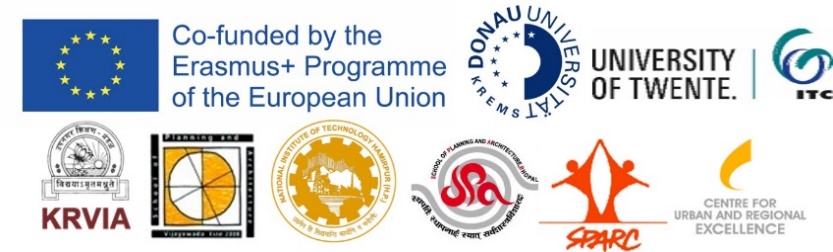 A PROJECT FUNDED UNDER EU ERASMUS+ PROGRAM IN THE FIELD OF CAPACITY BUILDING IN HIGHER EDUCATIONThe increased frequency of natural hazards and sea level rise are expected impacts of climate change in India. Marginalized urban settlements are often vulnerable to disaster due to their location in hazardous areas and the use of non-durable building materials, already today their inhabitants are therefore strongly affected by climate change. But amidst strives to meet climate targets, the poor’s needs are mostly overlooked.In this context, there is an urgent need for paradigmatic shift in the education of graduate students in spatial planning and design as well as training of urban professionals from different backgrounds in order to confront upcoming challenges related to climate change impacts on urban informal settlements.The BReUCom project conceives and pilots postgraduate short-term Professional Development Programs (PDPs) targeted at real world problems.BReUCom therefore will:Produce Open Educational Resources by developing 10 comparative case studies & 10 descriptions of new courses for graduate students in existing programs, following MIT’s Open Courseware modelPilot 5 new courses on urban resilience in existing curricula for graduate studentsDevelop 20 new Professional Development Programs (PDP's) modules on urban resilience for urban professionals from different backgrounds and working experiences, pilot 10 modules including internships with NGOs in India and Europe.BReUCom is implemented by a consortium led by Danube University Krems (Austria) and includes the following partners:ITC, University of Twente, Enschede, The NetherlandsKamla Raheja Vidyanidhi Institute for Architecture and Environmental Studies, Mumbai, IndiaSchool of Planning and Architecture, Vijayawada, IndiaNational Institute of Technology, Hamirpur, IndiaSchool of Planning and Architecture, Bhopal, IndiaSociety for Promotion of Area Resource Centres, Mumbai, IndiaCentre for Urban and Regional Excellence, Delhi, IndiaFOR MORE INFORMATION VISIT:https://www.breucom.euhttps://www.breucom.orgTIMELINE     From January 2019 to January 2022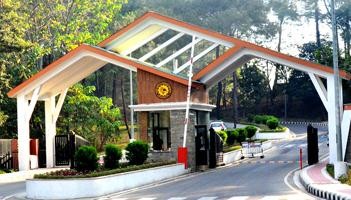 COUNTRIESAustria, India, NetherlandsFUNDED BYErasmus+ Programme of the European UnionPROJECT TEAM             Dr Inderpal SinghDr Puneet SharmaDr Aniket Sharma